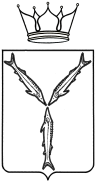 МИНИСТЕРСТВО ЗДРАВООХРАНЕНИЯ САРАТОВСКОЙ ОБЛАСТИП Р И К А З          от ____________ № ________г. СаратовО внесении изменений в приказ министерства здравоохранения Саратовской области от 19 апреля 2010 года № 427На основании Положения о министерстве здравоохранения Саратовской области, утвержденного постановлением Правительства Саратовской области от 01 ноября 2007 года № 386-П «Вопросы министерства здравоохранения Саратовской области», ПРИКАЗЫВАЮ:1. Внести в приказ министерства здравоохранения Саратовской области от 19 апреля 2010 года № 427 «О порядке выплаты единовременных денежных компенсационных выплат (вознаграждения)» следующие изменения:пункт 2 изложить в следующей редакции:«2. Главному врачу государственного учреждения здравоохранения «Саратовская областная станция переливания крови» обеспечить доноров в день сдачи крови и её компонентов единовременной денежной компенсационной выплатой (вознаграждением).»;в пункте 3 слова «Д.А. Кедрова» заменить словами «, курирующего вопросы организации оказания медицинской помощи взрослому населению»;в приложении № 1:пункт 2 изложить в следующей редакции:«2. Выплаты производятся уполномоченным структурным подразделением государственного учреждения здравоохранения «Саратовская областная станция переливания крови» по факту предъявления донором документа, удостоверяющего личность совместно с предъявлением унифицированной формы медицинской документации № 406/у «Медицинская карта донора».». 2. Настоящий приказ подлежит официальному опубликованию в средствах массовой информации.3. Настоящий приказ вступает в силу со дня его официального опубликования.Заместитель Председателя ПравительстваСаратовской области – министр здравоохранения Саратовской области                                        О.Н. КостинСогласованоПервый заместитель министра                                                   Е.А. СтепченковаЗаместитель министра                                                                        А.М. ВыковаНачальник отдела организациимедицинской помощи взрослому населению                               Н.А. СопыреваГлавный врач государственного учреждения Здравоохранения «Саратовская областная станция переливания крови»                                                          Е.Г. АверьяновЗаключениепо результатам антикоррупционной экспертизыот «___» __________ 2022 годаВ соответствии с Методикой проведения антикоррупционной экспертизы нормативных правовых актов и проектов нормативных правовых актов, утвержденной Постановлением Правительства Российской Федерации от 26 февраля 2010 года № 96, в настоящем проекте положений, устанавливающих для правоприменителя необоснованно широкие пределы усмотрения или возможность необоснованного применения исключений из общих правил, а также положений, содержащих неопределенные, трудновыполнимые и (или) обременительные требования к гражданам и организациям и тем самым создающих условия для коррупции, не выявлено.По результатам изучения настоящего проекта положений, противоречащих Конституции РФ, федеральному, региональному законодательству не выявлено.Начальник отдела правового обеспечения	                                                           Т.А. Овчинникова